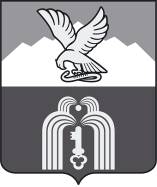 МУНИЦИПАЛЬНОЕ УЧРЕЖДЕНИЕ«Управление образованияадминистрации города Пятигорска»ПРОЕКТ  ПРИКАЗАг. Пятигорск«      »           2021 года                                                                                  № О внесении изменений Приказ от 26 июля 2016 года № 575  «Об утверждении требований к закупаемым МУ «Управление образования администрации г. Пятигорска» и подведомственными ему казенными и бюджетными учреждениями отдельным видам товаров, работ, услуг (в том числе предельные цены товаров, работ, услуг)»В соответствии с  частью 5 статьи 19 Федерального закона от 05 апреля . № 44-ФЗ «О контрактной системе в сфере закупок товаров, работ и услуг для обеспечения государственных и муниципальных нужд», постановлением Правительства Российской Федерации от 13 октября . № 1047 «Об общих требованиях к определению нормативных затрат на обеспечение функций государственных органов, органов управления государственными внебюджетными фондами и муниципальных органов», постановлением администрации города Пятигорска от 29 июня . № 2307 «Об утверждении Правил определения требований к закупаемым Думой города Пятигорска, администрацией города Пятигорска и её структурными подразделениями, обладающими статусом юридического лица,  и подведомственными указанным органам казенными и бюджетными учреждениями отдельным видам товаров, работ, услуг (в том числе предельные цены товаров, работ, услуг)», постановлением администрации города Пятигорска от 21 декабря . № 5826 «Об утверждении требований к порядку разработки и принятия муниципальных правовых актов о нормировании в сфере закупок для обеспечения муниципальных нужд города-курорта Пятигорска, содержанию указанных актов и обеспечению их исполнения», а также в целях повышения эффективности бюджетных расходов и организации процесса бюджетного планирования ПРИКАЗЫВАЮ:1. Внести изменение  в Приложение  Приказа  от 26 июля 2016 года  № 575 «Об утверждении требований к закупаемым МУ «Управление образования администрации г. Пятигорска» и подведомственными ему казенными и бюджетными учреждениями отдельным видам товаров, работ, услуг (в том числе предельные цены товаров, работ, услуг)» изложив его согласно приложению к настоящему приказу. 2. Разместить прилагаемые требования к закупаемым МУ «Управление образования администрации г. Пятигорска» и подведомственными ему казенными и бюджетными учреждениями отдельным видам товаров, работ, услуг (в том числе предельные цены товаров, работ, услуг) на официальном сайте города-курорта Пятигорска и в единой информационной системе в сфере закупок в информационно-телекоммуникационной сети «Интернет».3. Настоящий приказ вступает  в силу со дня его подписания.          4. Контроль за выполнением настоящего приказа оставляю за собой.Заместитель главы администрации города Пятигорска - начальник  МУ «Управление образования администрации г. Пятигорска»                                 Н.А.Васютина                                                                                                                                                                                                                                               Приложение  к приказу МУ «Управление образования  администрации г. Пятигорска»от                              г. №      ПЕРЕЧЕНЬотдельных видов товаров, работ, услуг, их потребительские свойства (в том числе качество) и иные характеристики(в том числе предельные цены товаров, работ, услуг) к ним<*> Указывается в случае установления характеристик, отличающихся от значений, содержащихся в обязательном перечне отдельных видов товаров, работ, услуг, в отношении которых определяются требования к их потребительским свойствам (в том числе качеству) и иным характеристикам (в том числе предельные цены товаров, работ, услуг).№ п/пКод по ОКПД2Наименование отдельного вида товаров, работ, услугЕдиница измеренияЕдиница измеренияЕдиница измеренияТребования к потребительским свойствам (в том числе качеству) и иным характеристикам, утвержденные администрацией города ПятигорскаТребования к потребительским свойствам (в том числе качеству) и иным характеристикам, утвержденные администрацией города ПятигорскаТребования к потребительским свойствам (в том числе качеству) и иным характеристикам, утвержденные администрацией города ПятигорскаТребования к потребительским свойствам (в том числе качеству) и иным характеристикам, утвержденные администрацией города ПятигорскаТребования к потребительским свойствам (в том числе качеству) и иным характеристикам, утвержденные субъектом нормированияТребования к потребительским свойствам (в том числе качеству) и иным характеристикам, утвержденные субъектом нормированияТребования к потребительским свойствам (в том числе качеству) и иным характеристикам, утвержденные субъектом нормированияТребования к потребительским свойствам (в том числе качеству) и иным характеристикам, утвержденные субъектом нормированияТребования к потребительским свойствам (в том числе качеству) и иным характеристикам, утвержденные субъектом нормированияТребования к потребительским свойствам (в том числе качеству) и иным характеристикам, утвержденные субъектом нормированияТребования к потребительским свойствам (в том числе качеству) и иным характеристикам, утвержденные субъектом нормирования№ п/пКод по ОКПД2Наименование отдельного вида товаров, работ, услугкод по ОКЕИкод по ОКЕИнаименованиеХарактерис-тикаХарактерис-тиказначение характеристикизначение характеристикиХарактерис-тиказначение характеристикизначение характеристикиобоснование отклонения значения характеристики от утвержденной администрацией города Пятигорскаобоснование отклонения значения характеристики от утвержденной администрацией города Пятигорскафункциональное назначение <*>Отдельные виды товаров, работ, услуг, включенные в перечень отдельных видов товаров, работ, услуг, предусмотренный обязательным перечнемОтдельные виды товаров, работ, услуг, включенные в перечень отдельных видов товаров, работ, услуг, предусмотренный обязательным перечнемОтдельные виды товаров, работ, услуг, включенные в перечень отдельных видов товаров, работ, услуг, предусмотренный обязательным перечнемОтдельные виды товаров, работ, услуг, включенные в перечень отдельных видов товаров, работ, услуг, предусмотренный обязательным перечнемОтдельные виды товаров, работ, услуг, включенные в перечень отдельных видов товаров, работ, услуг, предусмотренный обязательным перечнемОтдельные виды товаров, работ, услуг, включенные в перечень отдельных видов товаров, работ, услуг, предусмотренный обязательным перечнемОтдельные виды товаров, работ, услуг, включенные в перечень отдельных видов товаров, работ, услуг, предусмотренный обязательным перечнемОтдельные виды товаров, работ, услуг, включенные в перечень отдельных видов товаров, работ, услуг, предусмотренный обязательным перечнемОтдельные виды товаров, работ, услуг, включенные в перечень отдельных видов товаров, работ, услуг, предусмотренный обязательным перечнемОтдельные виды товаров, работ, услуг, включенные в перечень отдельных видов товаров, работ, услуг, предусмотренный обязательным перечнемОтдельные виды товаров, работ, услуг, включенные в перечень отдельных видов товаров, работ, услуг, предусмотренный обязательным перечнемОтдельные виды товаров, работ, услуг, включенные в перечень отдельных видов товаров, работ, услуг, предусмотренный обязательным перечнемОтдельные виды товаров, работ, услуг, включенные в перечень отдельных видов товаров, работ, услуг, предусмотренный обязательным перечнемОтдельные виды товаров, работ, услуг, включенные в перечень отдельных видов товаров, работ, услуг, предусмотренный обязательным перечнемОтдельные виды товаров, работ, услуг, включенные в перечень отдельных видов товаров, работ, услуг, предусмотренный обязательным перечнемОтдельные виды товаров, работ, услуг, включенные в перечень отдельных видов товаров, работ, услуг, предусмотренный обязательным перечнемОтдельные виды товаров, работ, услуг, включенные в перечень отдельных видов товаров, работ, услуг, предусмотренный обязательным перечнем1.26.20.11.Компьютеры портативные массой не более , такие как ноутбуки, планшетные компьютеры.Пояснение по требуемой продукции: ноутбук7961662931257257383штукакгГГцМбайтМбайтрубльштукакгГГцМбайтМбайтрубльРазмер и тип экранаРазмер и тип экрана-Размер и тип экранаРазмер и тип экранаНе менее 7Не менее 7Не менее 7---1.26.20.11.Компьютеры портативные массой не более , такие как ноутбуки, планшетные компьютеры.Пояснение по требуемой продукции: ноутбук7961662931257257383штукакгГГцМбайтМбайтрубльштукакгГГцМбайтМбайтрубльВесВес-ВесВесНе более 10 Не более 10 Не более 10 ---1.26.20.11.Компьютеры портативные массой не более , такие как ноутбуки, планшетные компьютеры.Пояснение по требуемой продукции: ноутбук7961662931257257383штукакгГГцМбайтМбайтрубльштукакгГГцМбайтМбайтрубльТип процессораТип процессора-Тип процессораТип процессоране установленоне установленоне установлено---1.26.20.11.Компьютеры портативные массой не более , такие как ноутбуки, планшетные компьютеры.Пояснение по требуемой продукции: ноутбук7961662931257257383штукакгГГцМбайтМбайтрубльштукакгГГцМбайтМбайтрубльЧастота процессораЧастота процессора-Частота процессораЧастота процессораНе менее 2,5Не менее 2,5Не менее 2,5---1.26.20.11.Компьютеры портативные массой не более , такие как ноутбуки, планшетные компьютеры.Пояснение по требуемой продукции: ноутбук7961662931257257383штукакгГГцМбайтМбайтрубльштукакгГГцМбайтМбайтрубльРазмер оперативной памятиРазмер оперативной памяти-Размер оперативной памятиРазмер оперативной памятиНе менее 4000Не менее 4000Не менее 4000---1.26.20.11.Компьютеры портативные массой не более , такие как ноутбуки, планшетные компьютеры.Пояснение по требуемой продукции: ноутбук7961662931257257383штукакгГГцМбайтМбайтрубльштукакгГГцМбайтМбайтрубльОбъем накопителяОбъем накопителя-Объем накопителяОбъем накопителяНе менее 250000Не менее 250000Не менее 250000---1.26.20.11.Компьютеры портативные массой не более , такие как ноутбуки, планшетные компьютеры.Пояснение по требуемой продукции: ноутбук7961662931257257383штукакгГГцМбайтМбайтрубльштукакгГГцМбайтМбайтрубльТип жесткого дискаТип жесткого диска-Тип жесткого дискаТип жесткого дискаВозможные значения –HDD и др.Возможные значения –HDD и др.Возможные значения –HDD и др.---1.26.20.11.Компьютеры портативные массой не более , такие как ноутбуки, планшетные компьютеры.Пояснение по требуемой продукции: ноутбук7961662931257257383штукакгГГцМбайтМбайтрубльштукакгГГцМбайтМбайтрубльОптический приводОптический привод-Оптический приводОптический приводВозможные значения –DVDrw и др.Возможные значения –DVDrw и др.Возможные значения –DVDrw и др.---1.26.20.11.Компьютеры портативные массой не более , такие как ноутбуки, планшетные компьютеры.Пояснение по требуемой продукции: ноутбук7961662931257257383штукакгГГцМбайтМбайтрубльштукакгГГцМбайтМбайтрубльНаличие модулей Wi-Fi, Bluetooth, поддержки , (UMTS), , Наличие модулей Wi-Fi, Bluetooth, поддержки , (UMTS), , -Наличие модулей Wi-Fi, Bluetooth, поддержки , (UMTS), , Наличие модулей Wi-Fi, Bluetooth, поддержки , (UMTS), , Наличие Наличие Наличие ---1.26.20.11.Компьютеры портативные массой не более , такие как ноутбуки, планшетные компьютеры.Пояснение по требуемой продукции: ноутбук7961662931257257383штукакгГГцМбайтМбайтрубльштукакгГГцМбайтМбайтрубльТип видеоадаптераТип видеоадаптера-Тип видеоадаптераТип видеоадаптераВстроенныйВстроенныйВстроенный---1.26.20.11.Компьютеры портативные массой не более , такие как ноутбуки, планшетные компьютеры.Пояснение по требуемой продукции: ноутбук7961662931257257383штукакгГГцМбайтМбайтрубльштукакгГГцМбайтМбайтрубльВремя работыВремя работы-Время работыВремя работыне установленоне установленоне установлено---1.26.20.11.Компьютеры портативные массой не более , такие как ноутбуки, планшетные компьютеры.Пояснение по требуемой продукции: ноутбук7961662931257257383штукакгГГцМбайтМбайтрубльштукакгГГцМбайтМбайтрубльОперационная системаОперационная система-Операционная системаОперационная системаВозможные значения –Windows и др.Возможные значения –Windows и др.Возможные значения –Windows и др.---1.26.20.11.Компьютеры портативные массой не более , такие как ноутбуки, планшетные компьютеры.Пояснение по требуемой продукции: ноутбук7961662931257257383штукакгГГцМбайтМбайтрубльштукакгГГцМбайтМбайтрубльПредустановленное программное обеспечениеПредустановленное программное обеспечение-Предустановленное программное обеспечениеПредустановленное программное обеспечениеТребования не установленыТребования не установленыТребования не установлены---1.26.20.11.Компьютеры портативные массой не более , такие как ноутбуки, планшетные компьютеры.Пояснение по требуемой продукции: ноутбук7961662931257257383штукакгГГцМбайтМбайтрубльштукакгГГцМбайтМбайтрубльПредельная ценаПредельная цена-Предельная ценаПредельная цена90 000,0090 000,0090 000,00---226.20.13Машины вычислительные электронные цифровые, содержащие в одном корпусе центральный процессор и устройство ввода и вывода, объединенные или нет для автоматической обработки данныхПояснение по требуемой продукции: персональные компьютеры, рабочие станции7960392391257257383штукадюймГГцМбайтМбайтрубльштукадюймГГцМбайтМбайтрубльТип (моноблок/системный блок и монитор)Тип (моноблок/системный блок и монитор)-Тип (моноблок/системный блок и монитор)Тип (моноблок/системный блок и монитор)ЖК - монитор ЖК - монитор ЖК - монитор ---226.20.13Машины вычислительные электронные цифровые, содержащие в одном корпусе центральный процессор и устройство ввода и вывода, объединенные или нет для автоматической обработки данныхПояснение по требуемой продукции: персональные компьютеры, рабочие станции7960392391257257383штукадюймГГцМбайтМбайтрубльштукадюймГГцМбайтМбайтрубльРазмер экрана/монитораРазмер экрана/монитора-Размер экрана/монитораРазмер экрана/монитораНе менее 21Не менее 21Не менее 21---226.20.13Машины вычислительные электронные цифровые, содержащие в одном корпусе центральный процессор и устройство ввода и вывода, объединенные или нет для автоматической обработки данныхПояснение по требуемой продукции: персональные компьютеры, рабочие станции7960392391257257383штукадюймГГцМбайтМбайтрубльштукадюймГГцМбайтМбайтрубльТип процессораТип процессора-Тип процессораТип процессоране установленоне установленоне установлено---226.20.13Машины вычислительные электронные цифровые, содержащие в одном корпусе центральный процессор и устройство ввода и вывода, объединенные или нет для автоматической обработки данныхПояснение по требуемой продукции: персональные компьютеры, рабочие станции7960392391257257383штукадюймГГцМбайтМбайтрубльштукадюймГГцМбайтМбайтрубльЧастота процессораЧастота процессора-Частота процессораЧастота процессораНе менее 2,5Не менее 2,5Не менее 2,5------------226.20.13Машины вычислительные электронные цифровые, содержащие в одном корпусе центральный процессор и устройство ввода и вывода, объединенные или нет для автоматической обработки данныхПояснение по требуемой продукции: персональные компьютеры, рабочие станции7960392391257257383штукадюймГГцМбайтМбайтрубльштукадюймГГцМбайтМбайтрубльРазмер оперативной памятиРазмер оперативной памяти-Размер оперативной памятиРазмер оперативной памятиНе менее 8000Не менее 8000Не менее 8000---226.20.13Машины вычислительные электронные цифровые, содержащие в одном корпусе центральный процессор и устройство ввода и вывода, объединенные или нет для автоматической обработки данныхПояснение по требуемой продукции: персональные компьютеры, рабочие станции7960392391257257383штукадюймГГцМбайтМбайтрубльштукадюймГГцМбайтМбайтрубльОбъем накопителяОбъем накопителя-Объем накопителяОбъем накопителяНе менее 500000Не менее 500000Не менее 500000--------226.20.13Машины вычислительные электронные цифровые, содержащие в одном корпусе центральный процессор и устройство ввода и вывода, объединенные или нет для автоматической обработки данныхПояснение по требуемой продукции: персональные компьютеры, рабочие станции7960392391257257383штукадюймГГцМбайтМбайтрубльштукадюймГГцМбайтМбайтрубльТип жесткого дискаТип жесткого диска-Тип жесткого дискаТип жесткого дискаВозможные значения – HDD,SDD и др.Возможные значения – HDD,SDD и др.Возможные значения – HDD,SDD и др.--------226.20.13Машины вычислительные электронные цифровые, содержащие в одном корпусе центральный процессор и устройство ввода и вывода, объединенные или нет для автоматической обработки данныхПояснение по требуемой продукции: персональные компьютеры, рабочие станции7960392391257257383штукадюймГГцМбайтМбайтрубльштукадюймГГцМбайтМбайтрубльОптический приводОптический привод-Оптический приводОптический приводВозможные значения – DVDRW и др.Возможные значения – DVDRW и др.Возможные значения – DVDRW и др.--------226.20.13Машины вычислительные электронные цифровые, содержащие в одном корпусе центральный процессор и устройство ввода и вывода, объединенные или нет для автоматической обработки данныхПояснение по требуемой продукции: персональные компьютеры, рабочие станции7960392391257257383штукадюймГГцМбайтМбайтрубльштукадюймГГцМбайтМбайтрубльТип видеоадаптераТип видеоадаптера-Тип видеоадаптераТип видеоадаптераВстроенный либо внешнийВстроенный либо внешнийВстроенный либо внешний--------226.20.13Машины вычислительные электронные цифровые, содержащие в одном корпусе центральный процессор и устройство ввода и вывода, объединенные или нет для автоматической обработки данныхПояснение по требуемой продукции: персональные компьютеры, рабочие станции7960392391257257383штукадюймГГцМбайтМбайтрубльштукадюймГГцМбайтМбайтрубльОперационная системаОперационная система-Операционная системаОперационная системаВозможные значения – Windows и др.Возможные значения – Windows и др.Возможные значения – Windows и др.---226.20.13Машины вычислительные электронные цифровые, содержащие в одном корпусе центральный процессор и устройство ввода и вывода, объединенные или нет для автоматической обработки данныхПояснение по требуемой продукции: персональные компьютеры, рабочие станции7960392391257257383штукадюймГГцМбайтМбайтрубльштукадюймГГцМбайтМбайтрубльПредустановленное программное обеспечениеПредустановленное программное обеспечение-Предустановленное программное обеспечениеПредустановленное программное обеспечениеТребования не установленыТребования не установленыТребования не установлены---226.20.13Машины вычислительные электронные цифровые, содержащие в одном корпусе центральный процессор и устройство ввода и вывода, объединенные или нет для автоматической обработки данныхПояснение по требуемой продукции: персональные компьютеры, рабочие станции7960392391257257383штукадюймГГцМбайтМбайтрубльштукадюймГГцМбайтМбайтрубльПредельная ценаПредельная цена-Предельная ценаПредельная цена60 000,0060 000,0060 000,00---33Компьютеры и периферийное оборудование3.1.26.20.16Устройства ввода или вывода, содержащие или не содержащие в одном корпусе запоминающие устройстваПояснение по требуемой продукции: принтер796383ШтукарубльШтукарубльМетод печати (струйный/лазерный)Метод печати (струйный/лазерный)-Метод печати (струйный/лазерный)Метод печати (струйный/лазерный)Лазерный монохромныйЛазерный монохромныйЛазерный монохромный---3.1.26.20.16Устройства ввода или вывода, содержащие или не содержащие в одном корпусе запоминающие устройстваПояснение по требуемой продукции: принтер796383ШтукарубльШтукарубльЦветностьЦветность-ЦветностьЦветностьЧерно-белыйЧерно-белыйЧерно-белый---3.1.26.20.16Устройства ввода или вывода, содержащие или не содержащие в одном корпусе запоминающие устройстваПояснение по требуемой продукции: принтер796383ШтукарубльШтукарубльМаксимальный форматМаксимальный формат-Максимальный форматМаксимальный форматА 4А 4А 4---3.1.26.20.16Устройства ввода или вывода, содержащие или не содержащие в одном корпусе запоминающие устройстваПояснение по требуемой продукции: принтер796383ШтукарубльШтукарубльСкорость печатиСкорость печати-Скорость печатиСкорость печатиНе ниже 50 стр/минНе ниже 50 стр/минНе ниже 50 стр/мин---3.1.26.20.16Устройства ввода или вывода, содержащие или не содержащие в одном корпусе запоминающие устройстваПояснение по требуемой продукции: принтер796383ШтукарубльШтукарубльНаличие дополнительных модулей и интерфейсов (сетевой интерфейс, устройства чтения карт памяти)Наличие дополнительных модулей и интерфейсов (сетевой интерфейс, устройства чтения карт памяти)-Наличие дополнительных модулей и интерфейсов (сетевой интерфейс, устройства чтения карт памяти)Наличие дополнительных модулей и интерфейсов (сетевой интерфейс, устройства чтения карт памяти)НаличиеНаличиеНаличие---3.1.26.20.16Устройства ввода или вывода, содержащие или не содержащие в одном корпусе запоминающие устройстваПояснение по требуемой продукции: принтер796383ШтукарубльШтукарубль---Предельная ценаПредельная цена120 000,00120 000,00120 000,00---3.226.20.16Устройства ввода или вывода, содержащие или не содержащие в одном корпусе запоминающие устройстваПояснение по требуемой продукции: принтер (цветной)796383ШтукарубльШтукарубльМетод печати (струйный/лазерный)Метод печати (струйный/лазерный)-Метод печати (струйный/лазерный)Метод печати (струйный/лазерный)ЛазерныйЛазерныйЛазерный---ПринтерПринтерПринтерПринтерПринтер3.226.20.16Устройства ввода или вывода, содержащие или не содержащие в одном корпусе запоминающие устройстваПояснение по требуемой продукции: принтер (цветной)796383ШтукарубльШтукарубльЦветностьЦветность-ЦветностьЦветностьЦвет картриджа- черный, голубой желтый, пурпурный.Цвет картриджа- черный, голубой желтый, пурпурный.Цвет картриджа- черный, голубой желтый, пурпурный.---3.226.20.16Устройства ввода или вывода, содержащие или не содержащие в одном корпусе запоминающие устройстваПояснение по требуемой продукции: принтер (цветной)796383ШтукарубльШтукарубльМаксимальный форматМаксимальный формат-Максимальный форматМаксимальный форматА4А4А4---3.226.20.16Устройства ввода или вывода, содержащие или не содержащие в одном корпусе запоминающие устройстваПояснение по требуемой продукции: принтер (цветной)796383ШтукарубльШтукарубльСкорость печатиСкорость печати-Скорость печатиСкорость печатиНе ниже 35 стр/минНе ниже 35 стр/минНе ниже 35 стр/мин---3.226.20.16Устройства ввода или вывода, содержащие или не содержащие в одном корпусе запоминающие устройстваПояснение по требуемой продукции: принтер (цветной)796383ШтукарубльШтукарубльНаличие дополнительных модулей и интерфейсов (сетевой интерфейс, устройства чтения карт памяти)Наличие дополнительных модулей и интерфейсов (сетевой интерфейс, устройства чтения карт памяти)-Наличие дополнительных модулей и интерфейсов (сетевой интерфейс, устройства чтения карт памяти)Наличие дополнительных модулей и интерфейсов (сетевой интерфейс, устройства чтения карт памяти)НаличиеНаличиеНаличие---3.226.20.16Устройства ввода или вывода, содержащие или не содержащие в одном корпусе запоминающие устройстваПояснение по требуемой продукции: принтер (цветной)796383ШтукарубльШтукарубль---Предельная ценаПредельная цена30 000,0030 000,0030 000,00---3.226.20.18Устройства периферийные с двумя или более функциями: печать данных, копирование, сканирование, прием и передача факсимильных сообщенийПояснение по требуемой продукции: МФУ796383ШтукарубльШтукарубльМетод печати (струйный/лазерный)Метод печати (струйный/лазерный)-Метод печати (струйный/лазерный)Метод печати (струйный/лазерный)ЛазерныйЛазерныйЛазерный---3.226.20.18Устройства периферийные с двумя или более функциями: печать данных, копирование, сканирование, прием и передача факсимильных сообщенийПояснение по требуемой продукции: МФУ796383ШтукарубльШтукарубльРазрешение сканированияРазрешение сканирования-Разрешение сканированияРазрешение сканирования---3.226.20.18Устройства периферийные с двумя или более функциями: печать данных, копирование, сканирование, прием и передача факсимильных сообщенийПояснение по требуемой продукции: МФУ796383ШтукарубльШтукарубльЦветностьЦветность-ЦветностьЦветностьЧерно-белыйЧерно-белыйЧерно-белый---3.226.20.18Устройства периферийные с двумя или более функциями: печать данных, копирование, сканирование, прием и передача факсимильных сообщенийПояснение по требуемой продукции: МФУ796383ШтукарубльШтукарубльМаксимальный форматМаксимальный формат-Максимальный форматМаксимальный форматА4А4А4---3.226.20.18Устройства периферийные с двумя или более функциями: печать данных, копирование, сканирование, прием и передача факсимильных сообщенийПояснение по требуемой продукции: МФУ796383ШтукарубльШтукарубльСкорость печатиСкорость печати-Скорость печатиСкорость печатиНе менее 40 стр/минНе менее 40 стр/минНе менее 40 стр/мин---3.226.20.18Устройства периферийные с двумя или более функциями: печать данных, копирование, сканирование, прием и передача факсимильных сообщенийПояснение по требуемой продукции: МФУ796383ШтукарубльШтукарубльНаличие дополнительных модулей и интерфейсов (сетевой интерфейс, устройства чтения карт памяти)Наличие дополнительных модулей и интерфейсов (сетевой интерфейс, устройства чтения карт памяти)-Наличие дополнительных модулей и интерфейсов (сетевой интерфейс, устройства чтения карт памяти)Наличие дополнительных модулей и интерфейсов (сетевой интерфейс, устройства чтения карт памяти)НаличиеНаличиеНаличие---3.226.20.18Устройства периферийные с двумя или более функциями: печать данных, копирование, сканирование, прием и передача факсимильных сообщенийПояснение по требуемой продукции: МФУ796383ШтукарубльШтукарубль---Предельная ценаПредельная цена40 000,0040 000,0040 000,00---3.426.20.18Устройства периферийные с двумя или более функциями: печать данных, копирование, сканирование, прием и передача факсимильных сообщенийПояснение по требуемой продукции: копировальный аппарат (МФУ)796Штука (не более 2)Штука (не более 2)Метод печати (струйный/лазерный)Метод печати (струйный/лазерный)-Метод печати (струйный/лазерный)Метод печати (струйный/лазерный)Лазерный монохромныйЛазерный монохромныйЛазерный монохромный---3.426.20.18Устройства периферийные с двумя или более функциями: печать данных, копирование, сканирование, прием и передача факсимильных сообщенийПояснение по требуемой продукции: копировальный аппарат (МФУ)796Штука (не более 2)Штука (не более 2)Разрешение сканированияРазрешение сканирования-Разрешение сканированияРазрешение сканированияТребование не установленоТребование не установленоТребование не установлено---3.426.20.18Устройства периферийные с двумя или более функциями: печать данных, копирование, сканирование, прием и передача факсимильных сообщенийПояснение по требуемой продукции: копировальный аппарат (МФУ)796Штука (не более 2)Штука (не более 2)ЦветностьЦветность-ЦветностьЦветностьТребование не установленоТребование не установленоТребование не установлено---3.426.20.18Устройства периферийные с двумя или более функциями: печать данных, копирование, сканирование, прием и передача факсимильных сообщенийПояснение по требуемой продукции: копировальный аппарат (МФУ)796Штука (не более 2)Штука (не более 2)Максимальный форматМаксимальный формат-Максимальный форматМаксимальный форматА3А3А3---3.426.20.18Устройства периферийные с двумя или более функциями: печать данных, копирование, сканирование, прием и передача факсимильных сообщенийПояснение по требуемой продукции: копировальный аппарат (МФУ)796Штука (не более 2)Штука (не более 2)Скорость печатиСкорость печати-Скорость печатиСкорость печатиА3- не ниже 20 стр/мин, А4-не ниже 45 стр/минА3- не ниже 20 стр/мин, А4-не ниже 45 стр/минА3- не ниже 20 стр/мин, А4-не ниже 45 стр/мин---3.426.20.18Устройства периферийные с двумя или более функциями: печать данных, копирование, сканирование, прием и передача факсимильных сообщенийПояснение по требуемой продукции: копировальный аппарат (МФУ)796Штука (не более 2)Штука (не более 2)Наличие дополнительных модулей и интерфейсов (сетевой интерфейс, устройства чтения карт памяти)Наличие дополнительных модулей и интерфейсов (сетевой интерфейс, устройства чтения карт памяти)-Наличие дополнительных модулей и интерфейсов (сетевой интерфейс, устройства чтения карт памяти)Наличие дополнительных модулей и интерфейсов (сетевой интерфейс, устройства чтения карт памяти)Сетевой интерфейс, устройство чтения картСетевой интерфейс, устройство чтения картСетевой интерфейс, устройство чтения карт---3.426.20.18Устройства периферийные с двумя или более функциями: печать данных, копирование, сканирование, прием и передача факсимильных сообщенийПояснение по требуемой продукции: копировальный аппарат (МФУ)796Штука (не более 2)Штука (не более 2)Предельная ценаПредельная цена300 000,00300 000,00300 000,00426.30.11Аппаратура коммуникационная передающая с приемными устройствамиПояснение по требуемой продукции: телефоны мобильные796ШтукаШтукаТип устройства (телефон/смартфон)Тип устройства (телефон/смартфон)-Тип устройства (телефон/смартфон)Тип устройства (телефон/смартфон)Телефон/СмартфонТелефон/СмартфонТелефон/Смартфон---426.30.11Аппаратура коммуникационная передающая с приемными устройствамиПояснение по требуемой продукции: телефоны мобильные796ШтукаШтукаПоддерживаемые стандартыПоддерживаемые стандарты-Поддерживаемые стандартыПоддерживаемые стандартыGSM 900/1800/1900, UMTS,LTE, 3G, 4G LTEGSM 900/1800/1900, UMTS,LTE, 3G, 4G LTEGSM 900/1800/1900, UMTS,LTE, 3G, 4G LTE---426.30.11Аппаратура коммуникационная передающая с приемными устройствамиПояснение по требуемой продукции: телефоны мобильные796ШтукаШтукаОперационная системаОперационная система-Операционная системаОперационная системаAndroid/WindowsAndroid/WindowsAndroid/Windows---426.30.11Аппаратура коммуникационная передающая с приемными устройствамиПояснение по требуемой продукции: телефоны мобильные796ШтукаШтукаВремя работыВремя работы-Время работыВремя работыболее 8 ч в активном режиме разговораболее 8 ч в активном режиме разговораболее 8 ч в активном режиме разговора---426.30.11Аппаратура коммуникационная передающая с приемными устройствамиПояснение по требуемой продукции: телефоны мобильные796ШтукаШтукаМетод управления(сенсорный/кнопочный)Метод управления(сенсорный/кнопочный)-Метод управления(сенсорный/кнопочный)Метод управления(сенсорный/кнопочный)Сенсорный/кнопочныйСенсорный/кнопочныйСенсорный/кнопочный---426.30.11Аппаратура коммуникационная передающая с приемными устройствамиПояснение по требуемой продукции: телефоны мобильные796ШтукаШтукаКоличество SIM картКоличество SIM карт-Количество SIM картКоличество SIM картНе более 2Не более 2Не более 2---426.30.11Аппаратура коммуникационная передающая с приемными устройствамиПояснение по требуемой продукции: телефоны мобильные796ШтукаШтукаНаличие модулей и интерфейсов (Wi-Fi, Bluetooth, USB, GPS)Наличие модулей и интерфейсов (Wi-Fi, Bluetooth, USB, GPS)-Наличие модулей и интерфейсов (Wi-Fi, Bluetooth, USB, GPS)Наличие модулей и интерфейсов (Wi-Fi, Bluetooth, USB, GPS)Наличие Wi-Fi, Bluetooth, USB, GPSНаличие Wi-Fi, Bluetooth, USB, GPSНаличие Wi-Fi, Bluetooth, USB, GPS---426.30.11Аппаратура коммуникационная передающая с приемными устройствамиПояснение по требуемой продукции: телефоны мобильные796ШтукаШтукаСтоимость годового владения оборудованием (включая договоры технической поддержки, обслуживания, сервисные договоры) из расчета на одного абонента (одну единицу трафика) в течение всего срока службыСтоимость годового владения оборудованием (включая договоры технической поддержки, обслуживания, сервисные договоры) из расчета на одного абонента (одну единицу трафика) в течение всего срока службы-Стоимость годового владения оборудованием (включая договоры технической поддержки, обслуживания, сервисные договоры) из расчета на одного абонента (одну единицу трафика) в течение всего срока службыСтоимость годового владения оборудованием (включая договоры технической поддержки, обслуживания, сервисные договоры) из расчета на одного абонента (одну единицу трафика) в течение всего срока службыГлавная группа должностей – 12000,00Главная группа должностей – 12000,00Главная группа должностей – 12000,00---426.30.11Аппаратура коммуникационная передающая с приемными устройствамиПояснение по требуемой продукции: телефоны мобильные796ШтукаШтукаСтоимость годового владения оборудованием (включая договоры технической поддержки, обслуживания, сервисные договоры) из расчета на одного абонента (одну единицу трафика) в течение всего срока службыСтоимость годового владения оборудованием (включая договоры технической поддержки, обслуживания, сервисные договоры) из расчета на одного абонента (одну единицу трафика) в течение всего срока службы-Стоимость годового владения оборудованием (включая договоры технической поддержки, обслуживания, сервисные договоры) из расчета на одного абонента (одну единицу трафика) в течение всего срока службыСтоимость годового владения оборудованием (включая договоры технической поддержки, обслуживания, сервисные договоры) из расчета на одного абонента (одну единицу трафика) в течение всего срока службыПрочие работники – 6 000,00Прочие работники – 6 000,00Прочие работники – 6 000,00---426.30.11Аппаратура коммуникационная передающая с приемными устройствамиПояснение по требуемой продукции: телефоны мобильные796ШтукаШтукаПредельная ценаПредельная цена-Предельная ценаПредельная цена15 000,00 для главной группы должностей, 10 000,00 для прочих работников15 000,00 для главной группы должностей, 10 000,00 для прочих работников15 000,00 для главной группы должностей, 10 000,00 для прочих работников---531.01.11.Мебель металлическая для офисов796ШтукаШтукаМатериал (металл), обивочные материалыМатериал (металл), обивочные материалыПредельное значение-кожа натуральная; возможные значения: искусственная кожа, искусственная замша (микрофибра), ткань, нетканые материалы. - для  нужд бюджетных образовательных учреждений города Пятигорска; предельное значение - искусственная кожа;возможные значения: искусственная замша (микрофибра), ткань, нетканые материалы- для нужд  бюджетных образовательных учреждений города Пятигорска; Материал (металл), Материал (металл), Металл, металлические сплавыМеталл, металлические сплавыМеталл, металлические сплавы---531.01.11.Мебель металлическая для офисов796ШтукаШтукаМатериал (металл), обивочные материалыМатериал (металл), обивочные материалыПредельное значение-кожа натуральная; возможные значения: искусственная кожа, искусственная замша (микрофибра), ткань, нетканые материалы. - для  нужд бюджетных образовательных учреждений города Пятигорска; предельное значение - искусственная кожа;возможные значения: искусственная замша (микрофибра), ткань, нетканые материалы- для нужд  бюджетных образовательных учреждений города Пятигорска; обивочные материалыобивочные материалыДля нужд бюджетных образовательных учреждений, предельное значение – кожа натуральная; возможные значения - искусственная кожа, искусственная замша (микрофибра), ткань, нетканые материалы - для следующих категорий должностейДля нужд бюджетных образовательных учреждений, предельное значение – кожа натуральная; возможные значения - искусственная кожа, искусственная замша (микрофибра), ткань, нетканые материалы - для следующих категорий должностейДля нужд бюджетных образовательных учреждений, предельное значение – кожа натуральная; возможные значения - искусственная кожа, искусственная замша (микрофибра), ткань, нетканые материалы - для следующих категорий должностей---531.01.11.Мебель металлическая для офисов796ШтукаШтукаМатериал (металл), обивочные материалыМатериал (металл), обивочные материалыПредельное значение-кожа натуральная; возможные значения: искусственная кожа, искусственная замша (микрофибра), ткань, нетканые материалы. - для  нужд бюджетных образовательных учреждений города Пятигорска; предельное значение - искусственная кожа;возможные значения: искусственная замша (микрофибра), ткань, нетканые материалы- для нужд  бюджетных образовательных учреждений города Пятигорска; Предельная ценаПредельная цена30 000,0030 000,0030 000,00---531.01.11.Мебель металлическая для офисов796ШтукаШтукаМатериал (металл), обивочные материалыМатериал (металл), обивочные материалыПредельное значение-кожа натуральная; возможные значения: искусственная кожа, искусственная замша (микрофибра), ткань, нетканые материалы. - для  нужд бюджетных образовательных учреждений города Пятигорска; предельное значение - искусственная кожа;возможные значения: искусственная замша (микрофибра), ткань, нетканые материалы- для нужд  бюджетных образовательных учреждений города Пятигорска; Материал (металл), обивочные материалыМатериал (металл), обивочные материалыМеталл, металлические сплавыМеталл, металлические сплавыМеталл, металлические сплавы---531.01.11.Мебель металлическая для офисов796ШтукаШтукаМатериал (металл), обивочные материалыМатериал (металл), обивочные материалыПредельное значение-кожа натуральная; возможные значения: искусственная кожа, искусственная замша (микрофибра), ткань, нетканые материалы. - для  нужд бюджетных образовательных учреждений города Пятигорска; предельное значение - искусственная кожа;возможные значения: искусственная замша (микрофибра), ткань, нетканые материалы- для нужд  бюджетных образовательных учреждений города Пятигорска; Предельная ценаПредельная цена10 000,0010 000,0010 000,00---631.01.12Мебель деревянная для офисов796ШтукаШтукаМатериал (вид древесины)Материал (вид древесины)Предельное значение - массив древесины «ценных» пород (твердолиственных и тропических);возможные значения: древесина хвойных и мягколиственных пород - для нужд бюджетных образовательных учреждений города Пятигорска; возможное значение - древесина хвойных и мягколиственных пород - для следующих категорий должностей: для нужд бюджетных образовательных учреждений города Пятигорска;Материал (вид древесины)Обивочные материалыМатериал (вид древесины)Обивочные материалыДля нужд бюджетных образовательных учреждений города Пятигорска; предельное значение - массив древесины «ценных» пород (твердолиственных и тропических);возможные значения - древесина хвойных и мягколиственных породпредельное значение - кожа натуральная; возможные значения: искусственная кожа; искусственная замша (микрофибра), ткань, нетканые материалыДля нужд бюджетных образовательных учреждений города Пятигорска; предельное значение - массив древесины «ценных» пород (твердолиственных и тропических);возможные значения - древесина хвойных и мягколиственных породпредельное значение - кожа натуральная; возможные значения: искусственная кожа; искусственная замша (микрофибра), ткань, нетканые материалыДля нужд бюджетных образовательных учреждений города Пятигорска; предельное значение - массив древесины «ценных» пород (твердолиственных и тропических);возможные значения - древесина хвойных и мягколиственных породпредельное значение - кожа натуральная; возможные значения: искусственная кожа; искусственная замша (микрофибра), ткань, нетканые материалы---631.01.12Мебель деревянная для офисов796ШтукаШтукаМатериал (вид древесины)Материал (вид древесины)Предельное значение - массив древесины «ценных» пород (твердолиственных и тропических);возможные значения: древесина хвойных и мягколиственных пород - для нужд бюджетных образовательных учреждений города Пятигорска; возможное значение - древесина хвойных и мягколиственных пород - для следующих категорий должностей: для нужд бюджетных образовательных учреждений города Пятигорска;Предельная ценаПредельная цена15 000,0015 000,0015 000,00---631.01.12Мебель деревянная для офисов796ШтукаШтукаМатериал (вид древесины)Материал (вид древесины)Предельное значение - массив древесины «ценных» пород (твердолиственных и тропических);возможные значения: древесина хвойных и мягколиственных пород - для нужд бюджетных образовательных учреждений города Пятигорска; возможное значение - древесина хвойных и мягколиственных пород - для следующих категорий должностей: для нужд бюджетных образовательных учреждений города Пятигорска;Материал (вид древесины)Обивочные материалыМатериал (вид древесины)Обивочные материалы Для нужд бюджетных образовательных учреждений города Пятигорска;,возможные значения - древесина хвойных и мягколиственных пород предельное значение - искусственная кожа;возможные значения - искусственная замша (микрофибра), ткань, нетканые материалы Для нужд бюджетных образовательных учреждений города Пятигорска;,возможные значения - древесина хвойных и мягколиственных пород предельное значение - искусственная кожа;возможные значения - искусственная замша (микрофибра), ткань, нетканые материалы Для нужд бюджетных образовательных учреждений города Пятигорска;,возможные значения - древесина хвойных и мягколиственных пород предельное значение - искусственная кожа;возможные значения - искусственная замша (микрофибра), ткань, нетканые материалы---631.01.12Мебель деревянная для офисов796ШтукаШтукаМатериал (вид древесины)Материал (вид древесины)Предельное значение - массив древесины «ценных» пород (твердолиственных и тропических);возможные значения: древесина хвойных и мягколиственных пород - для нужд бюджетных образовательных учреждений города Пятигорска; возможное значение - древесина хвойных и мягколиственных пород - для следующих категорий должностей: для нужд бюджетных образовательных учреждений города Пятигорска;Предельная ценаПредельная цена10 000,0010 000,0010 000,00---731.01.11Мебель металлическая для офисов796ШтукаШтукаМатериал Материал металлМатериал Материал металлметаллметалл---731.01.11Мебель металлическая для офисов796ШтукаШтукаМатериал Материал металлПредельная цена для шкафа металлического несгораемого(сейфа)Предельная цена для шкафа металлического несгораемого(сейфа)15 000,0015 000,0015 000,00---831.01.12Мебель деревянная для офисовПояснение по требуемой продукции: Столы письменные деревянные для офисов, административных помещений796ШтукаШтукаМатериал (вид древесина)Материал (вид древесина)Предельное значение - массив древесины «ценных» пород (твердолиственных и тропических);возможные значения: древесина хвойных и мягколиственных пород- для нужд бюджетных образовательных учреждений города Пятигорска;; возможные значения- древесина хвойных и мягколиственных пород- для нужд бюджетных образовательных учреждений города Пятигорска;Для нужд бюджетных образовательных учреждений города Пятигорска; Реестра должностей муниципальной службы города-курорта Пятигорска, предельное значение – массив древесины «ценных» пород (твердолиственных и тропических);возможные значения -  древесина хвойных и мягколиственных породДля нужд бюджетных образовательных учреждений города Пятигорска;, возможные значения - древесина хвойных и мягколиственных породДля нужд бюджетных образовательных учреждений города Пятигорска; Реестра должностей муниципальной службы города-курорта Пятигорска, предельное значение – массив древесины «ценных» пород (твердолиственных и тропических);возможные значения -  древесина хвойных и мягколиственных породДля нужд бюджетных образовательных учреждений города Пятигорска;, возможные значения - древесина хвойных и мягколиственных породДля нужд бюджетных образовательных учреждений города Пятигорска; Реестра должностей муниципальной службы города-курорта Пятигорска, предельное значение – массив древесины «ценных» пород (твердолиственных и тропических);возможные значения -  древесина хвойных и мягколиственных породДля нужд бюджетных образовательных учреждений города Пятигорска;, возможные значения - древесина хвойных и мягколиственных пород---831.01.12Мебель деревянная для офисовПояснение по требуемой продукции: Столы письменные деревянные для офисов, административных помещений796ШтукаШтукаМатериал (вид древесина)Материал (вид древесина)Предельное значение - массив древесины «ценных» пород (твердолиственных и тропических);возможные значения: древесина хвойных и мягколиственных пород- для нужд бюджетных образовательных учреждений города Пятигорска;; возможные значения- древесина хвойных и мягколиственных пород- для нужд бюджетных образовательных учреждений города Пятигорска;Предельная цена для стола письменного деревянного для офисов, административных помещенийПредельная цена для стола письменного деревянного для офисов, административных помещений20 000,0020 000,0020 000,00---931.01.12Мебель деревянная для офисовПояснение по требуемой продукции: Тумбы офисные деревянные796ШтукаШтукаМатериал (вид древесина)Материал (вид древесина)Предельное значение - массив древесины «ценных» пород (твердолиственных и тропических);возможные значения: древесина хвойных и мягколиственных пород- для нужд бюджетных образовательных учреждений города Пятигорска; возможные значения- древесина хвойных и мягколиственных пород- для нужд бюджетных образовательных учреждений города Пятигорска; Для нужд бюджетных образовательных учреждений города Пятигорска, предельное значение – массив древесины «ценных» пород (твердолиственных и тропических);возможные значения -  древесина хвойных и мягколиственных породдля нужд бюджетных образовательных учреждений города Пятигорска;, возможные значения - древесина хвойных и мягколиственных породДля нужд бюджетных образовательных учреждений города Пятигорска, предельное значение – массив древесины «ценных» пород (твердолиственных и тропических);возможные значения -  древесина хвойных и мягколиственных породдля нужд бюджетных образовательных учреждений города Пятигорска;, возможные значения - древесина хвойных и мягколиственных породДля нужд бюджетных образовательных учреждений города Пятигорска, предельное значение – массив древесины «ценных» пород (твердолиственных и тропических);возможные значения -  древесина хвойных и мягколиственных породдля нужд бюджетных образовательных учреждений города Пятигорска;, возможные значения - древесина хвойных и мягколиственных пород---931.01.12Мебель деревянная для офисовПояснение по требуемой продукции: Тумбы офисные деревянные796ШтукаШтукаМатериал (вид древесина)Материал (вид древесина)Предельное значение - массив древесины «ценных» пород (твердолиственных и тропических);возможные значения: древесина хвойных и мягколиственных пород- для нужд бюджетных образовательных учреждений города Пятигорска; возможные значения- древесина хвойных и мягколиственных пород- для нужд бюджетных образовательных учреждений города Пятигорска; Предельная цена для тумбы офисной деревяннойПредельная цена для тумбы офисной деревянной10 500,0010 500,0010 500,00---Дополнительный перечень отдельных видов товаров, работ, услуг, определенный субъектом нормированияДополнительный перечень отдельных видов товаров, работ, услуг, определенный субъектом нормированияДополнительный перечень отдельных видов товаров, работ, услуг, определенный субъектом нормированияДополнительный перечень отдельных видов товаров, работ, услуг, определенный субъектом нормированияДополнительный перечень отдельных видов товаров, работ, услуг, определенный субъектом нормированияДополнительный перечень отдельных видов товаров, работ, услуг, определенный субъектом нормированияДополнительный перечень отдельных видов товаров, работ, услуг, определенный субъектом нормированияДополнительный перечень отдельных видов товаров, работ, услуг, определенный субъектом нормированияДополнительный перечень отдельных видов товаров, работ, услуг, определенный субъектом нормированияДополнительный перечень отдельных видов товаров, работ, услуг, определенный субъектом нормированияДополнительный перечень отдельных видов товаров, работ, услуг, определенный субъектом нормированияДополнительный перечень отдельных видов товаров, работ, услуг, определенный субъектом нормированияДополнительный перечень отдельных видов товаров, работ, услуг, определенный субъектом нормированияДополнительный перечень отдельных видов товаров, работ, услуг, определенный субъектом нормированияДополнительный перечень отдельных видов товаров, работ, услуг, определенный субъектом нормированияДополнительный перечень отдельных видов товаров, работ, услуг, определенный субъектом нормированияДополнительный перечень отдельных видов товаров, работ, услуг, определенный субъектом нормированияНе установлено администрацией города Пятигорска1.